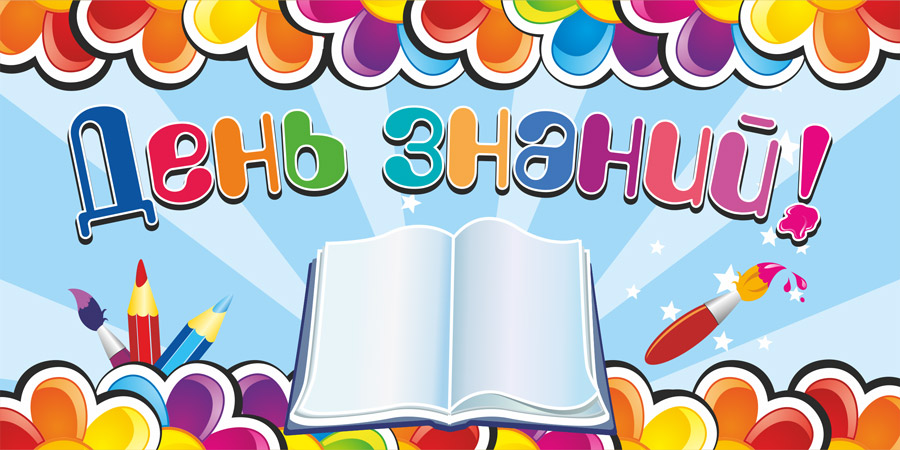 «День Знаний» в разновозрастной дошкольной группе № 2 Автор: Калдарбекова Ирина АлександровнаВоспитатель МБДОУ ДС № 18 «Солнышко»Данный сценарий в своей работе могут применять воспитатели, музыкальные руководители, педагоги дополнительного образования.
Цель: Создать у детей радостное настроение, вызвать эмоциональный подъем, сплотить участников коллектива.Задачи: 1. Обобщить знания детей о празднике День Знаний2 .Развивать творческое воображение, память, связную речь детей, чувство ритма, темпа, координацию движений.3. Воспитывать эмоциональную отзывчивость; укреплять дружеские отношения.Действующие лица:ВедущиеБаба ЯгаАтрибуты и оборудование: зеленый круг, желтый круг, красный круг;  куклы: лиса, кот, воробей. Ход праздника.Дети под весёлую музыку заходят в зал и занимают свои места.Ведущий: Здравствуйте, дорогие ребята! Поздравляю вас с наступившим новым учебным годом. Желаю, чтобы в этом году у вас всех настроение было только на «отлично». Ребята, в наш детский сад вы уже ходите не первый год, все повзрослели, стали выше и сильнее. Но есть ребята, которые только в этом году пришли к нам в детский сад – вот они. Давайте их сегодня поприветствуем.Приглашаются дети, которые пришли недавно в детский сад. В зал выходит Баба Яга с елкой и наряжает ее. Напевая песенку про Новый год. Оборачивается и видит детей.Баба Яга: Ой, какие хорошие деточки сидят. Ой, как я сейчас пообедаю вкусненько. Но сначала я наряжу елку, чтобы Дед Мороз мешок с подарками под ней оставил.Ведущая: Здравствуйте, бабушка! Что это Вы с ёлкой к нам пришли? Новый год наступит еще не скоро.Баба Яга: Но Вы ведь говорили про новый год. Вот я и решила елку нарядить раньше вас. А то опять все подарочки вашим вредненьким деточкам достанутся. А меня, Бабусю – Ягусю опять будут воспитывать…Ведущая: Нет, Баба Яга, мы отмечает другой новый год – учебный. Сегодня главный праздник в детском саду – День знаний. С этого дня и до следующего лета  у наших деток будут проходить интересные занятия – рисование, лепка, аппликация, физкультура и много еще интересного.Баба Яга: Фу, как скучно – занятия, апли…, апчи…, аппликация! Давайте, дети, лучше я вас научу как вредничать, не слушаться взрослых, обижать друзей, жадничать…Ох, как я это люблю!Ведущая: Что ты выдумываешь, Баба Яга, у нас очень интересно на занятиях. Дети научатся считать, выучат буквы, узнают очень много интересного. Вот давай мы с детками поиграем, а ты посмотри, как интересно у нас в детском саду.Баба Яга: Ну ладно, начинайте свой праздник. А я буду с вами узнавать много интересного…Ведущая: Вот послушай, Баба Яга, какую песню приготовили наши дети про детский сад.Баба Яга: Хорошая песня, но я все равно не понимаю для чего вам занятия, можно играть целый день, или спать. А занятия – это, наверное, ужасно скучно.Ведущая: Давай так поступим, ты посмотришь, как мы играем и узнаем много нового. Если ты согласна, то слушай наши загадки. А загадки непростые, с подвохом. Слушайте внимательно, дети.Алфавит запомнили легко: Номер первый буква… (не О, а А);Вышел зайчик погулять, лап у зайца ровно… (не пять, а четыре);Круглой формы голова, Той же формы буква… (не А, а О);Ты на птичку посмотри; Ног у птицы ровно… (не три, а две);И капризна, и упряма, В детский сад не хочет…(не мама, а дочка).Ведущая: Нет, Баба Яга, не получается у тебя отгадывать загадки. Ты пока посиди, отдохни от своих вредных дел. А наши дети расскажут стихи про Новый учебный год.Арсений Мы сегодня поздравляем всех нас с 1 сентября!И, конечно же желаем, чтобы год прошел не зря.Чтоб всему мы научились и друзей себе нашли,Знаний много получили, что-нибудь изобрелиЛизаЕсли вдруг придется туго, воспитатель тут как тут,Мы не можем друг без друга, развлеченья подождут.Мы читаем и играем, мы рисуем и поем,Обученье продолжаем утром, вечером и днемДенис Ч. Каждый день иду я с мамой в детский сад.Там игрушки и подружки ждут ребятЗдесь научат нас красиво рисовать,Физкультурой заниматься, танцевать.МиланаЗдесь нас учат одеваться,Чистить зубы, умываться,И шнурки завязывать,И стихи рассказывать.ДашаИ пускай немало славныхРазных дней в календаре,Но один из самых главных –Самый первый в сентябре.     Леша К.Солнца луч в окно стучитсяБудит взрослых и ребятПросыпайся, поднимайся,Собирайся в детский сад!РитаВетер песни распеваетИ со звонким ветеркомМы по улице веселойВ садик радостно идем.КираЗдесь для скуки места нет,На вопрос звучит ответ:"Я умею, я могу! Можно, я вам помогу?»Баба Яга: Ой, какие вы молодцы! Мне очень понравилось слушать вас.Ведущая: Давайте еще поиграем?Если вы согласны с тем, что я вам говорю, отвечайте:«Это я, это я, это все мои друзья!»Ведущая: Кто пришел к нам в детский сад и с друзьями встрече рад?Дети: Это я, это я, это все мои друзья!Ведущая: Кто проснулся утром рано и умылся сам под краном?Дети: Это я, это я, это все мои друзья!Ведущая: Кто открыл сегодня краски, книжки новые, раскраски?Дети: Это я, это я, это все мои друзья!Ведущая: Кто с игрушками играл и на место их убрал?Дети: Это я, это я, это все мои друзья!Ведущая: Кто сломал сегодня стул, в лужу девочку толкнул?(Дети молчат)Ведущая: Кто мечтает подрасти, в школу поскорей пойти?Дети: Это я, это я, это все мои друзья!Баба Яга: Ой, какие все хорошие, неужели нет среди вас вредненьких деточек?Ведущая:У нас все дети хорошие, послушные. Ты вот, Баба Яга, как в детский сад бежала, через дорогу?Баба Яга: Да, прямо через дорогу и бежала.Ведущая:  А правила дорожного движения соблюдала?Баба Яга:Какие такие правила дорожного движения, зачем они мне?Ведущая:Как зачем, что б под машину не попасть. Ребята, в каком месте надо переходить дорогу? (по зебре)Баба Яга:Ой, насмешили, по Зебре…. А если она копытом меня лягнёт?Ведущая:  Какие копыта? Белые полоски на дороге называются Зебра, только по ним можно переходить дорогу. А еще на дороге можно встретить Светофор, с 3–мя цветными огоньками.Баба Яга:Это еще что за зверь такой, с 3-мя светящимися глазами?Ведущая:  Ни какой это не зверь, у Светофора не глаза, а разноцветные огни, а что они обозначают, спросим у ребят.Ведущая:  Правильно. Красный - стой, желтый - приготовиться, зеленый - иди. А теперь поиграемИгра на внимание (показать круг – красный- стоим, желтый -присели, зеленый- шагаем).Баба Яга: Интересно, а зачем вам нужно столько знаний получать? Я вот мало чего знаю и живу прекрасно.Ведущая: Ну как же, Баба Яга, дети вырастут и пойдут в школу.Баба Яга: Это что еще за зверь?Ведущая: Это не зверь, это учебное заведение. Вот давай мы посмотрим с детьми сказку «Как кот Барсик в школу спешил».Баба Яга: Да уж, интересно вы в детском саду живете. Но мне пора возвращаться в свой сказочный лес. Там уже мухоморчики поспели… Ана прощанье я хочу всем ребятам пожелать самых лучших в мире желалок! Я буду желать, а вы громко кричите в ответ: «Да!» или кричите дружно: «Нет!».Шире ротик открывайте, Всех сегодня поздравляйте!-Поздравляем всех с днем знаний! (Да-да-да!)-Всех сегодня мы обманем! (Нет! Нет! Нет!)-Мы покушаем варенье! (Да-да-да!)-Всем плохого настроенья! (Нет-нет-нет!)-Будьте, добрыми и милыми (Да-да-да!)-Непослушными и драчливыми! (Нет-нет-нет!)-Чтобы мамочка любила! (Да-да-да!)-И мороженым кормила! (Да-да-да!)-Будем здоровыми и смышлеными! (Да-да-да!)-Словно крокодилы зеленые! (Нет-нет-нет!)-Пусть же ждет вас всех успех! (Да-да-да!)-Вы, ребята, лучше всех! (Да-да-да!)Баба Яга: До встречи, ребята! 